      Issaquah, WA Branch – Membership Application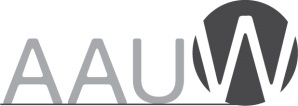 Select Membership Type:   Branch Member	 Student Member	 Friend of the Issaquah BranchFull Name 
Address 
City	State	Zip Code             
Phone 	E-Mail 
Optional information for local member directory 
Birthday (Month and Day)	Spouse/Partner Name 
Recruiting Member Name (if applicable)	
Transferring Members only
Branch	AAUW Membership Number
Branch Membership only – List Qualifying Degree(s) and signInstitution	State	Degree Earned	Date
I am a graduate holding an associate or equivalent (RN), baccalaureate, or higher degree from a regionally accredited institution as stated above.Member Signature: ___________________________________________________________________Payment InformationBranch Membership dues are $103 ($72 for national, $10 for state and $21 for branch).  Friend of the Issaquah Branch dues are $21.  Student members must pay through the national web site.  Make checks payable to AAUW Issaquah.  Mail check and this completed form to:Judy RogersAAUW Issaquah177 107th Ave. NE, #2106
Bellevue, WA 98004
AAUW national dues are $67.00, of which $64.00 is tax deductible by the individual member; $3.00 of the national dues payment is not tax deductible because it will be used to support the AAUW Action Fund's Section 501(c)(4) activities (Lobby Corps and election-related activities).Questions?  Contact Issaquah VP of membership at membership@aauw-issaquah.org		Revised 4/18/2023